ALLEGATO A) Al DIRIGENTE II DIREZIONEISTANZA DI PARTECIPAZIONE OGGETTO: “AVVISO PUBBLICO PER L’ASSEGNAZIONE IN LOCAZIONE DI LOCALI DI PROPRIETA’ DEL COMUNE DI CALTANISSETTA AD USO COMMERCIALE/ARTIGIANALE/UFFICIO”            Determina Dirigenziale n:          del      ▪  DATI ANAGRAFICI – Compili gli spazi                                                                                                    ● Il/la Sottoscritto/a, Cognome________________________________________Nome_________________________________  Nato/a a _______________________________________________________ il _____/______/___________ Provincia___________________________  Nazione ________________________________________________ C.Fiscale  __/__/__/__/__/__/__/__/__/__/__/__/__/__/__/__  Cittadinanza ______________________________ Residente nel Comune di ____________________________________________________________________ Provincia  _________________________________________    Codice Avviamento Postale __/__/__/__/__ Indirizzo   __________________________________________________________________ N° ____ /____ in qualità di legale rappresentante della Ditta _____________________________________________________ con sede in _____________________________________ Via/Piazza __________________________________ numero civico ___________________________________ C.A.P. ____________________________________ C.F./P.IVA ______________________________  ▪ RECAPITO TELEFONICO / E-MAIL   Telefono   ___________________ Cellulare_________________________ 	 Fax  __________________ 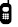 @ E-mail      _________________________________ 	  PEC _____________________________________  ▪ RECAPITO CUI SI DOVRANNO INDIRIZZARE LE COMUNICAZIONI RELATIVE ALLA PRESENTE DOMANDA e SUCCESSIVE    ● Denominazione__________________________________________________________________________ Indirizzo   __________________________________________________________________ N° _____ /___ Comune  ________________________________________________________________________________ Provincia ___________________________________________Codice Avviamento Postale     __/__/__/__/__ Indirizzo   _______________________________________________________________ N° ______ /_____ @ E-mail      _____________________________ 	  PEC   _________________________________________ Consapevole che chi rilascia una dichiarazione falsa, anche in parte, perde i benefici eventualmente conseguiti e subisce sanzioni penali  ai sensi dell’artt. 46 e 47, del D.P.R. 28/12/2000 n.445  D I CH I A R A Di essere interessato alla concessione in locazione del seguente locale(indicare con una croce il lotto di interesse): LOTTO N.1 – CORSO UMBERTO I, 197: composto da due locali al piano primo foglio di mappa 302 part. 42 sub. 4, locale accessorio (retro e servizi)- canone a base di gara €. 1.400,00 (millequattrocento) euro annuo.LOTTO N.2- - CORSO UMBERTO I, 228: composto da un locale piano terra  fg. di mappa 302 part. 356 sub. 13, locale accessorio (retro e servizi)  – canone a base di gara €. 630,00 (seicentotrenta) euro annuo.LOTTO N. 3-CORSO UMBERTO I,238: composto da un locale piano terra fg. di mappa 302 part. 358 sub. 6, locale accessorio (retro e servizi) – canone a base di gara €.1.600,00 (milleseicento) euro annuo. LOTTO N.4- CORSO UMBERTO I, 239: composto da un locale piano terra fg. di mappa 302 part. 131 sub. 1, locale accessorio (retro e servizi)  – canone a base di gara €. 290,00 (duecentonovanta) euro annuo.                                                             LOTTO N. 5- CORSO UMBERTO I,241: composto da un locale piano terra  fg. di mappa 302 part. 132 sub. 1, locale accessorio (retro e servizi)  – canone a base di gara €. 195,00 (centonovantacinque) euro annuo.LOTTO N.6 - CORSO UMBERTO I, 243: composto da un locale piano terra fg. di mappa 302 part. 132 sub. 2, locale accessorio (retro e servizi)  – canone a base di gara €.  290,00 (duecentonovanta) euro annuo.                                                                             LOTTO N. – CORSO UMBERTO I,257 composto da un locale al piano terra, foglio di mappa 302 part. 135 sub.6, locale accessorio (retro e servizi) – canone a base di gara €.555,00 (cinquecentocinquantacinque) euro annuo.▪ TIPOLOGIA DEL SOGGETTO RICHIEDENTE/ATTIVITA’ CHE VERRA’ ESERCITATA NEI LOCALI COMUNALI● (spuntare una ed una sola scelta)  Impresa individuale o familiare (specificare la tipologia)  ______________________________________  Società (specificare la tipologia) ___________________________________________________________  Altro _________________________________________________________________________________ ▪ DICHIARAZIONI DEL SOGGETTO RICHIEDENTE● Il richiedente dichiara, sotto la propria responsabilità:   di non essere sottoposto a procedure concorsuali o liquidazione;  di essere in regola con gli obblighi relativi al pagamento delle imposte e delle tasse, così come  previste dalla legislazione di settore vigente; di non trovarsi in stato di fallimento, liquidazione coatta, concordato preventivo e non avere in corso un procedimento per la dichiarazione di una di tali situazioni;di essere in regola con gli obblighi relativi al pagamento delle imposte e delle tasse, secondo la legislazione vigente;di essere in possesso dei requisiti morali per l’accesso o esercizio di attività commerciali ai sensi dell’art. 71 del D.Lgs.26 maggio 2010 n. 59;         di aver presentato una sola domanda, fermo restando che i soggetti che, in qualsiasi forma (impresa                          individuale, familiare, società di capitali, etc.), parteciperanno alla selezione oggetto del presente avviso pubblico non potranno partecipare alla stessa né singolarmente né come legale rappresentante né come socio lavoratore o altro con altre imprese;     di aver versato il deposito cauzionale provvisorio, come richiesto dall’Avviso pubblico; A tal fine, consapevole che chi rilascia una dichiarazione falsa, anche in parte, perde i benefici eventualmente conseguiti e subisce sanzioni penali   ai sensi dell’artt. 46 e 47, del D.P.R. 28/12/2000 n.445  D I CH I A R A che non sussistono nei propri confronti “cause di divieto, di decadenza o di sospensione” di cui all’art. 10 della legge 31/5/1965 n. 575 e s.m. e dell’art. 67 del D.Lgs 06/09/2011 n. 159 (Legge antimafia); di essere consapevole che la presente istanza non vincola in alcun modo l’Amministrazione all’assegnazione di locali; D I CH I A R A  I NO LT R E  DI  E SS E R E  A  CO NO S C E N ZA che sui dati dichiarati e contenuti nella presente domanda potranno essere effettuati, ai sensi dell’art.71 del D.P.R. n.445/2000, controlli finalizzati ad accertare la veridicità delle informazioni fornite e confronti dei dati in possesso di altre Pubbliche Amministrazioni; che il Comune, in sede di istruttoria, potrà esperire accertamenti tecnici ed ispezioni e ordinare esibizioni documentali; che l’aggiudicazione non equivale in nessun modo ad approvazione/assenso sugli atti necessari per l’esercizio dell’attività di gestione (licenze, autorizzazioni, nulla osta, etc.) da parte dell’Amministrazione Comunale e degli altri Enti preposti; che, ai sensi degli artt.75 e 76 del DPR n.445/2000, qualora emerga la non veridicità del contenuto della dichiarazione, il dichiarante decade dai benefici eventualmente conseguiti al provvedimento emanato sulla base della dichiarazione non veritiera ed inoltre chiunque rilascia dichiarazioni mendaci, forma atti falsi o ne fa uso è punito ai sensi del codice penale e delle leggi speciali in materia; che è fatto obbligo al sottoscrittore della domanda di comunicare per iscritto, alla data della variazione, ogni modifica intervenuta ai requisiti dichiarati nella presente domanda; l’Amministrazione si riserva di effettuare controlli sia sulla documentazione presentata a corredo della domanda ai sensi del DPR 445/2000, sia nel corso dell’iniziativa. Data di compilazione  _____/_____/_________ Luogo ______________________________________________________________ (Firma per esteso del sottoscrittore) N.B. La posta viaggia ad esclusivo rischio del mittente. Il Comune di Caltanissetta è esonerato da qualsiasi responsabilità in relazione al mancato o ritardato recapito.  ▪●  ULTERIORI DICHIARAZIONI                                                                                                                     ▪●  DICHIARAZIONI DI PRESA CONOSCENZA -  legga attentamente                                                        ▪ 	 PRIVACY – Legga attentamente la nota informativa per la privacy ai sensi del Decreto Legislativo 196/2003   Ai sensi dell’articolo 13 del D.Lgs. n. 196/2003 (“Codice in materia di protezione dei dati personali”), si informa che: i dati personali comunicati saranno trattati al solo scopo di procedere all’istruttoria della pratica, con strumenti informatici e cartacei idonei a garantirne la riservatezza e la sicurezza. I dati verranno altresì conservati nelle rispettive banche dati; il conferimento dei dati (ad esclusione dei dati di contatto ulteriori) è obbligatorio per il corretto svolgimento dell’istruttoria e degli altri adempimenti, mentre il conferimento dei dati ulteriori di contatto (e-mail, cellulare, telefono, fax, posta elettronica certificata) è facoltativo, ma garantisce una migliore comunicazione delle informazioni inerenti la pratica; in relazione al procedimento ed alle attività correlate, il Comune può comunicare i dati acquisiti ad altri Enti competenti (ad eccezione dei dati sensibili e giudiziari e dei dati ulteriori di contatto). Potranno venirne a conoscenza i responsabili e gli incaricati, anche esterni, del trattamento, i quali li tratteranno nel rispetto di quanto indicato nella presente informativa; l’interessato può esercitare i diritti previsti dall’articolo 7 del D.Lgs. n. 196/2003. In particolare, mediante richiesta al titolare o ai responsabili del trattamento, può: ottenere la conferma dell’esistenza o meno dei dati e la loro messa a disposizione in forma intellegibile; avere conoscenza dell’origine dei dati, delle finalità e delle modalità del trattamento, nonché della logica applicata per il trattamento effettuato con gli strumenti informatici; ottenere la cancellazione, la trasformazione in forma anonima o il blocco dei dati trattati in violazione di legge, nonché l’aggiornamento, la rettificazione o l’integrazione dei dati; - 	opporsi, per motivi legittimi, al trattamento. Il Titolare del trattamento dei dati è il Comune di Caltanissetta. ▪ ●  FIRMA -  Apponga  la sua firma quale sottoscrivente del presente modello                                                ▪         MODALITA’ DI PRESENTAZIONE  Recapito a mano ovvero a mezzo posta al seguente indirizzo: Comune di Caltanissetta– ServizioPatrimonio Via Duca Degli Abruzzi-Scalinata San Francesco